Santa Catalina de Suecia 1331 – 1381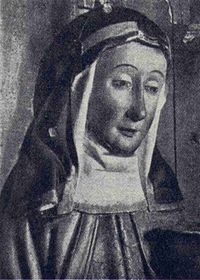    Catalina Ulfsdotter nació en 1331 o 1332y murió en Vadstena el 24 de marzo de 1381.Es también conocida como Catalina de Vadstena, o Catalina de Suecia en el santoral católico​ Fue una religiosa sueca y monja brigidina, venerada como santa por la Iglesia católica.     Era hija de santa Brígida y su nombre se halla muy relacionado a la obra de su madre. Es considerada como patrona de las vírgenes y es invocada contra el aborto.  Fue la cuarta hija de Santa Brígida, Patrona de Europa. Es considerada la santa patrona de las vírgenes y generalmente es representada con un látigo a su lado, el cual, según la tradición, vino a su ayuda cuándo jóvenes sin castidad buscaban atraparla.    A la edad de 7 años fue encargada a la abadesa del convento de Risberg para que continuara recibiendo la educación católica impartida por sus padres. Fue así como creció en ella un deseo para la vida de auto mortificación y consagración total a Dios.    No obstante, a la edad de 13, su padre decidió casarla con un noble de ascendencia alemana, Eggart von Kürnen. Después del casamiento Catalina persuadió a su esposo –que era creyente- para mantener un voto de castidad, el cual cumplirían hasta el final.    En 1349, después del fallecimiento de su padre, Catalina llegó a un acuerdo con su marido y partió junto a Santa Brígida (su madre) hacia una peregrinación para venerar las tumbas de San Pedro y San Pablo en Roma.En 1351 recibió la noticia de la muerte de su marido y decidió permanecer al lado de su madre en Roma hasta la muerte de ésta, participando en las actividades de oración, ayuda a los necesitados y peregrinaciones dentro y fuera de Italia.     Cuando su madre abandonó Suecia para presentar en Roma las reglas de su nueva orden (del Santísimo Salvador),  Catalina Se unió a ella para ayudarla en las obras de misericordia    Fue una mujer sencilla y pobre que dedicó muchas horas del día a la meditación de la pasión y muerte de Cristo, al rezo de los salmos penitenciales y el Oficio de la Virgen María. Solía visitar a los pobres y enfermos en los hospitales, realizaba trabajos domésticos y rezaba en los lugares de culto.   En 1372 Catalina y su hermano Birger acompañaron a su madre a una peregrinación a Tierra Santa. Brígida falleció al poco tiempo de su regreso a Roma y en 1374 su cuerpo fue enviado a Suecia para que fuera enterrado en Vadstena, en el convento donde fundó La Orden del Santísimo Salvador.   A la muerte de Brígida el 23 de julio de 1373, Catalina se convirtió en su heredera espiritual y como tal la sucedió a la cabeza de la nueva orden. Acompañó los restos mortales de su madre hasta Suecia, para sepultarla en el convento de Vadstena. Ella misma ingresó como monja dentro del convento y se convirtió en la primera abadesa del mismoVida monacal    En el verano de 1375 regresó a Roma para participar en las investigaciones sobre la canonización de Brígida. Permaneció en Italia hasta 1380, proveyendo información sobre la vida de su madre en Suecia, Italia y otros lugares, pero debido al cisma en la Iglesia su trabajo no llevó a ningún resultado. Sin embargo, consiguió la ratificación en la aprobación de las reglas de la orden brigidina, alrededor de 1378.    En 1380 regresó a Suecia y el obispado le entregó formalmente la dirección de la nueva     orden religiosa. Falleció el 24 de marzo de 1381. Onomástico y Culto público    Se realizaron investigaciones para la canonización de Catalina entre 1475 y 1477. Aunque la canonización nunca se llevó a cabo, en 1484 el papa Inocencio VIII dio la autorización para venerar a Catalina como santa en Suecia, y algunas de sus pertenencias fueron conservadas como reliquias.    Dentro de la Iglesia Católica su día festivo es el 24 de marzo, mientras que en Suecia es el 2 de agosto. Se le representa acompañada con una cierva, que de acuerdo a la tradición la ayuda para proteger la virginidad de las jóvenes de los hombres deshonestos. Se le han atribuido milagros en Suecia y en Italia, algunos de ellos en vida. 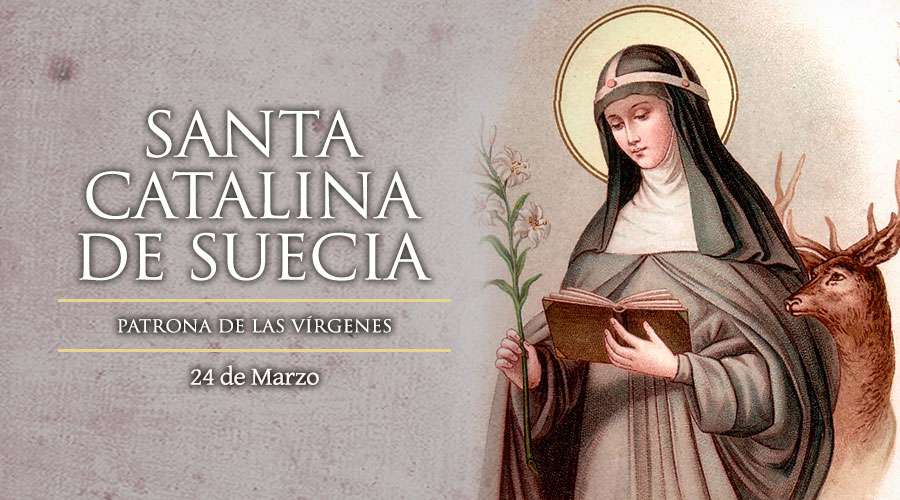 